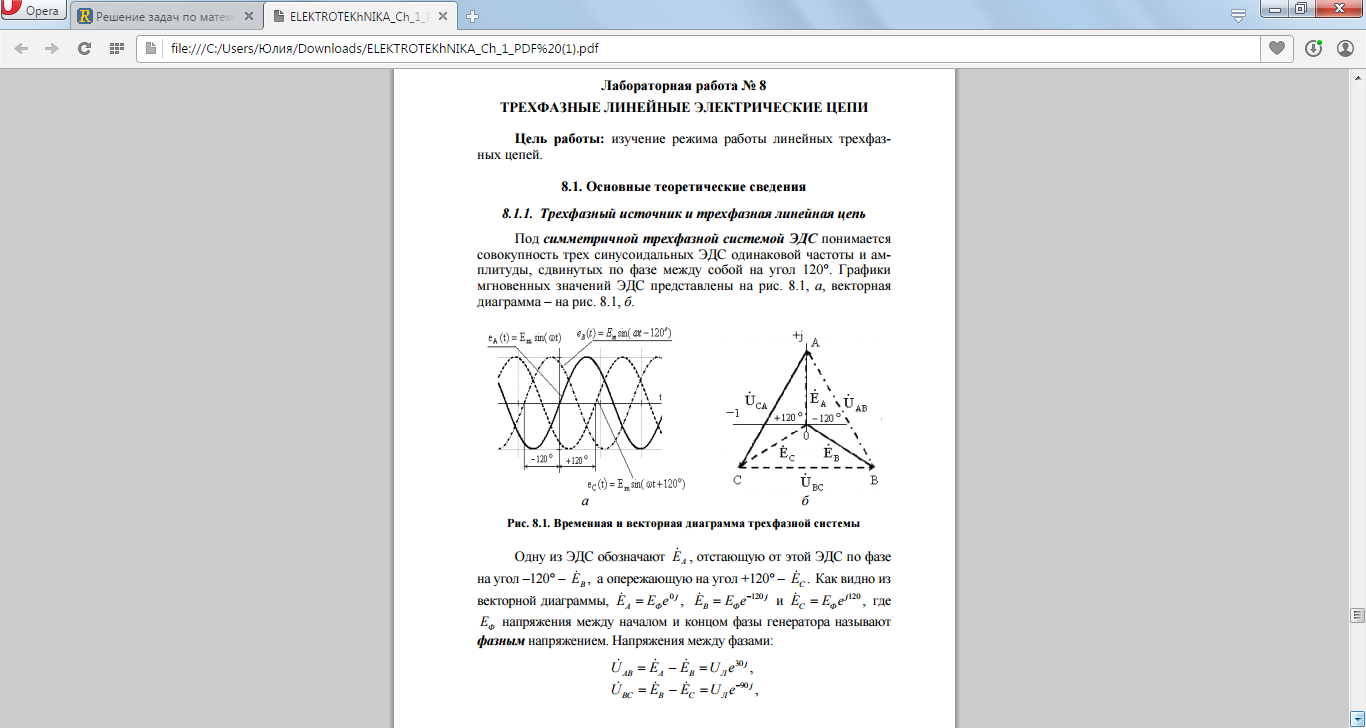 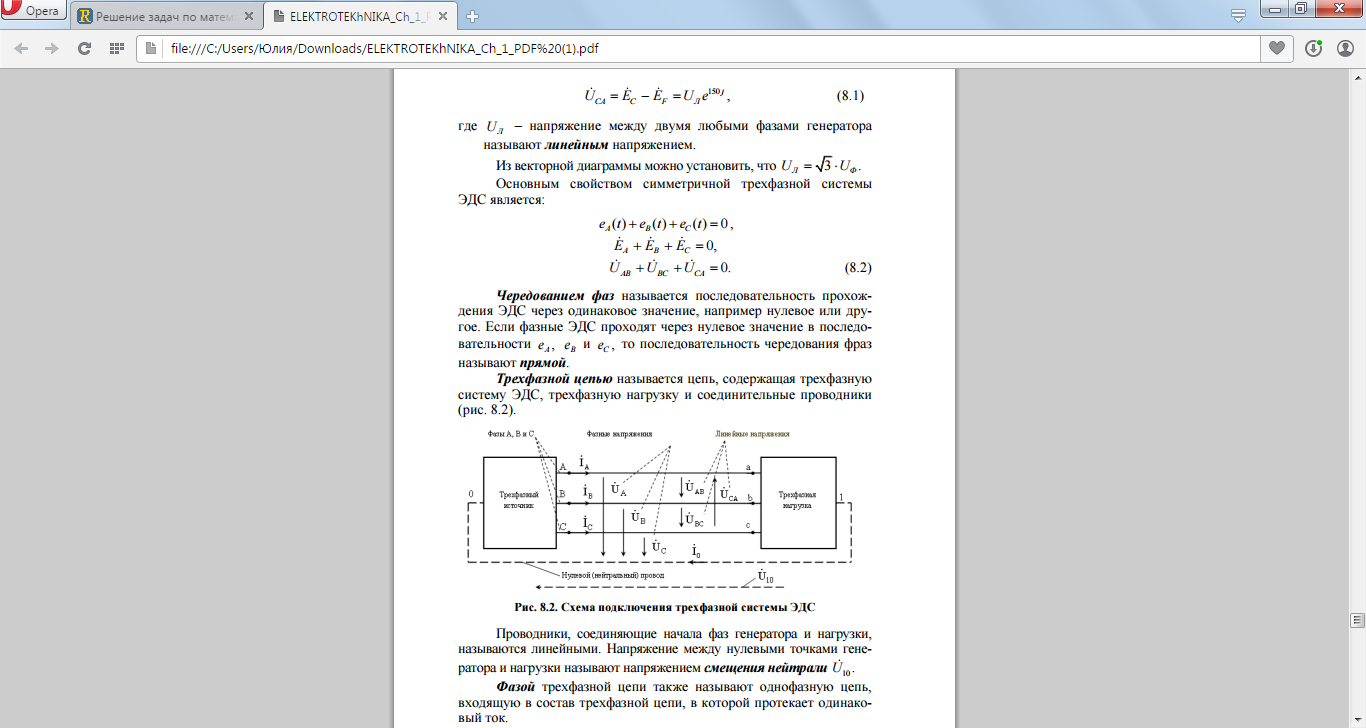 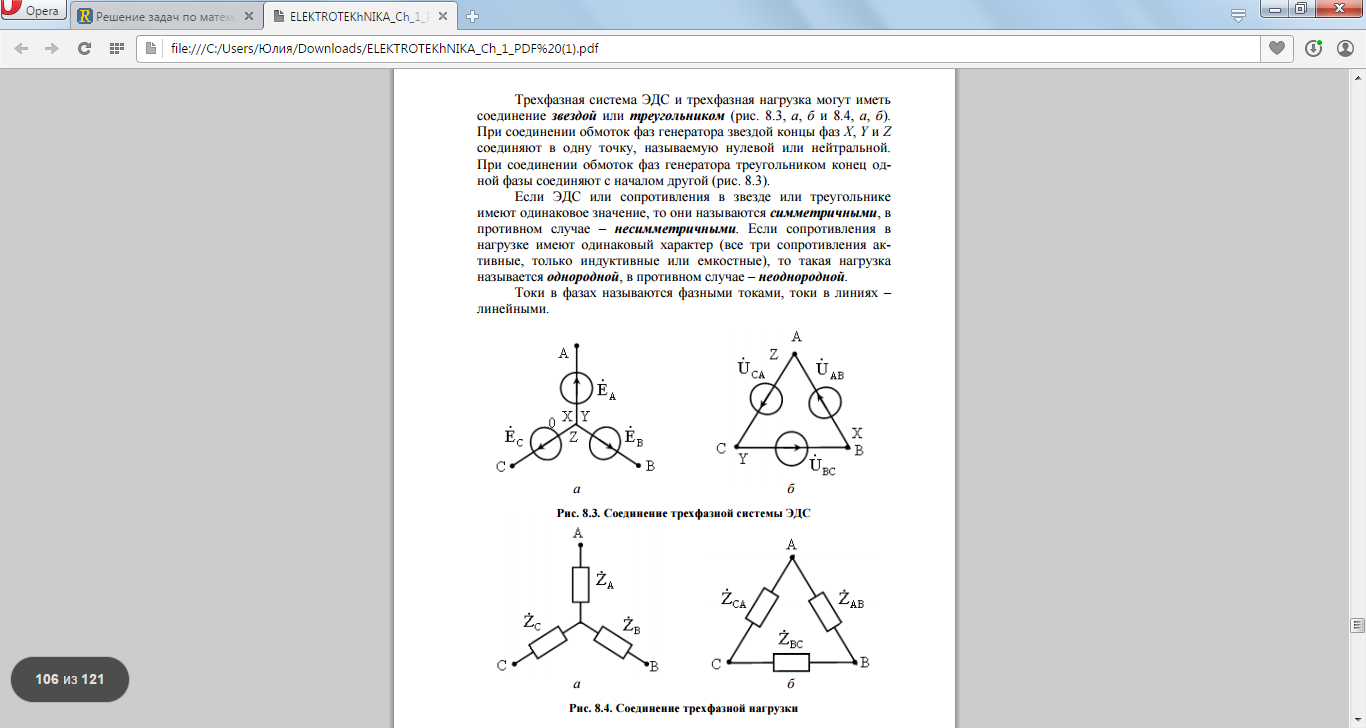 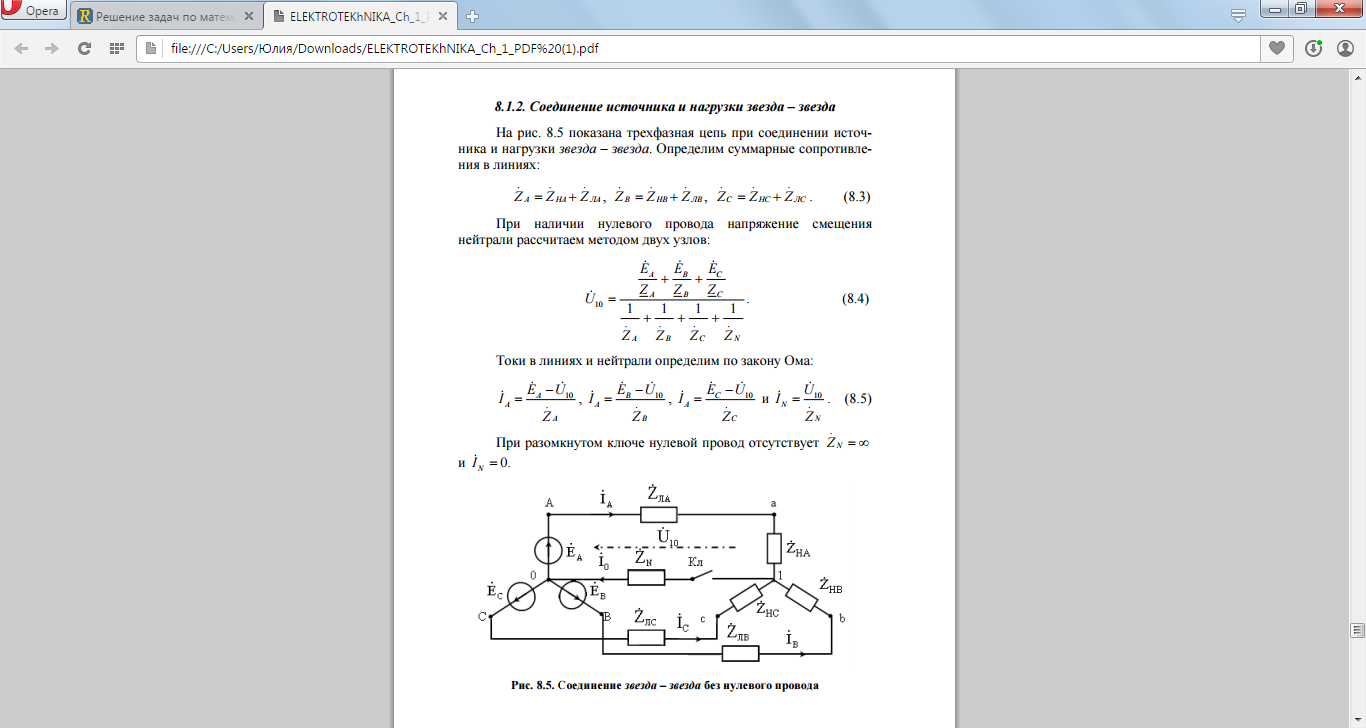 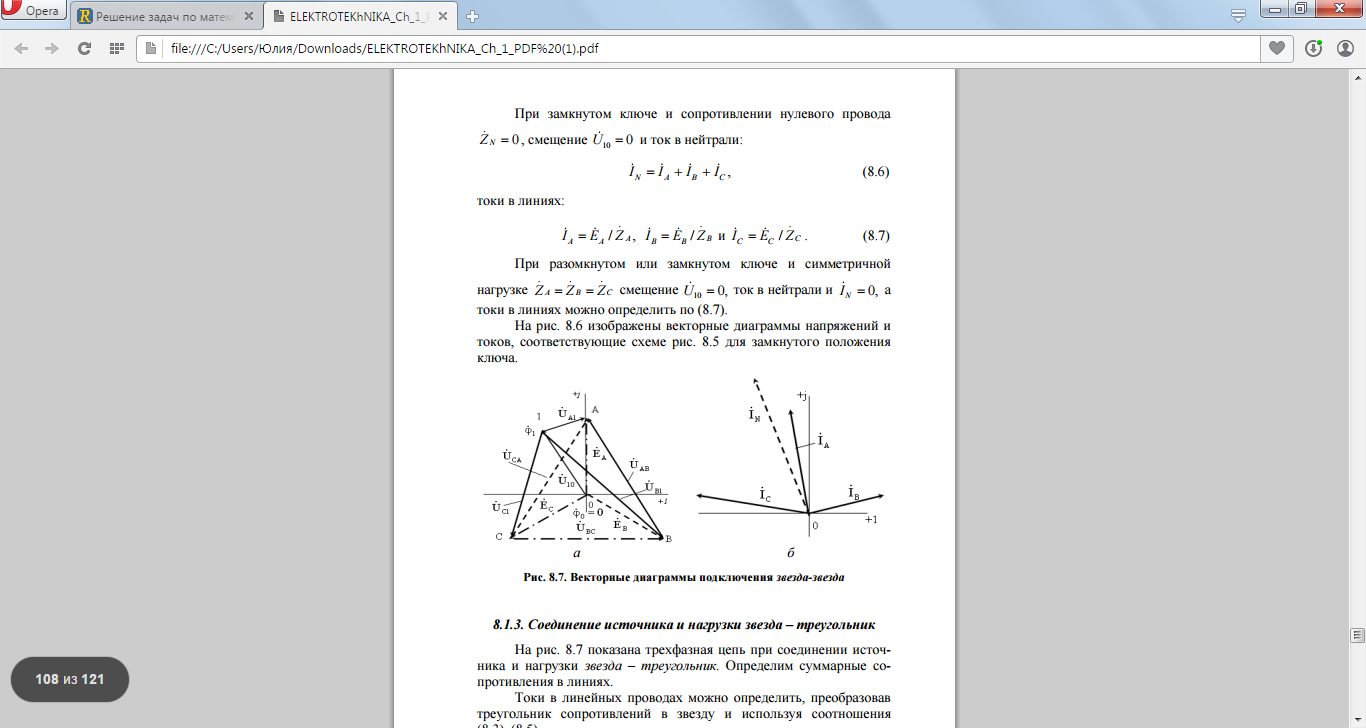 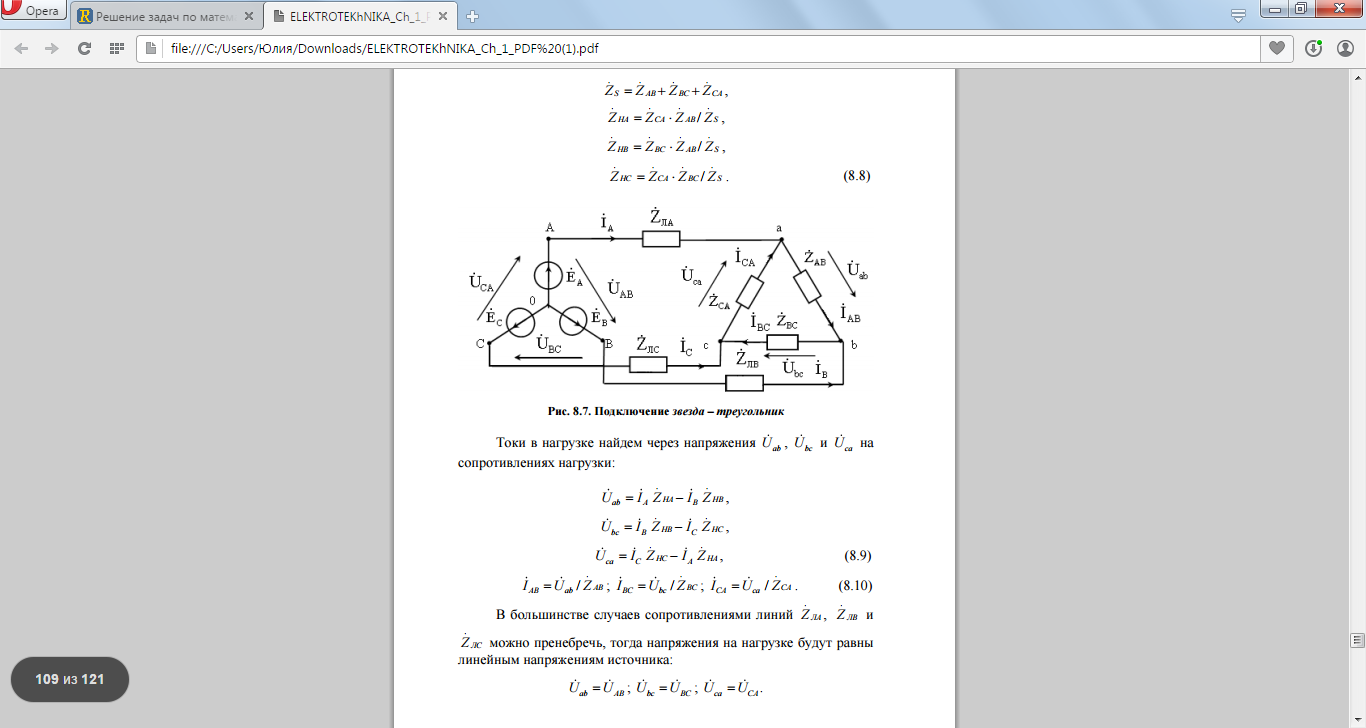 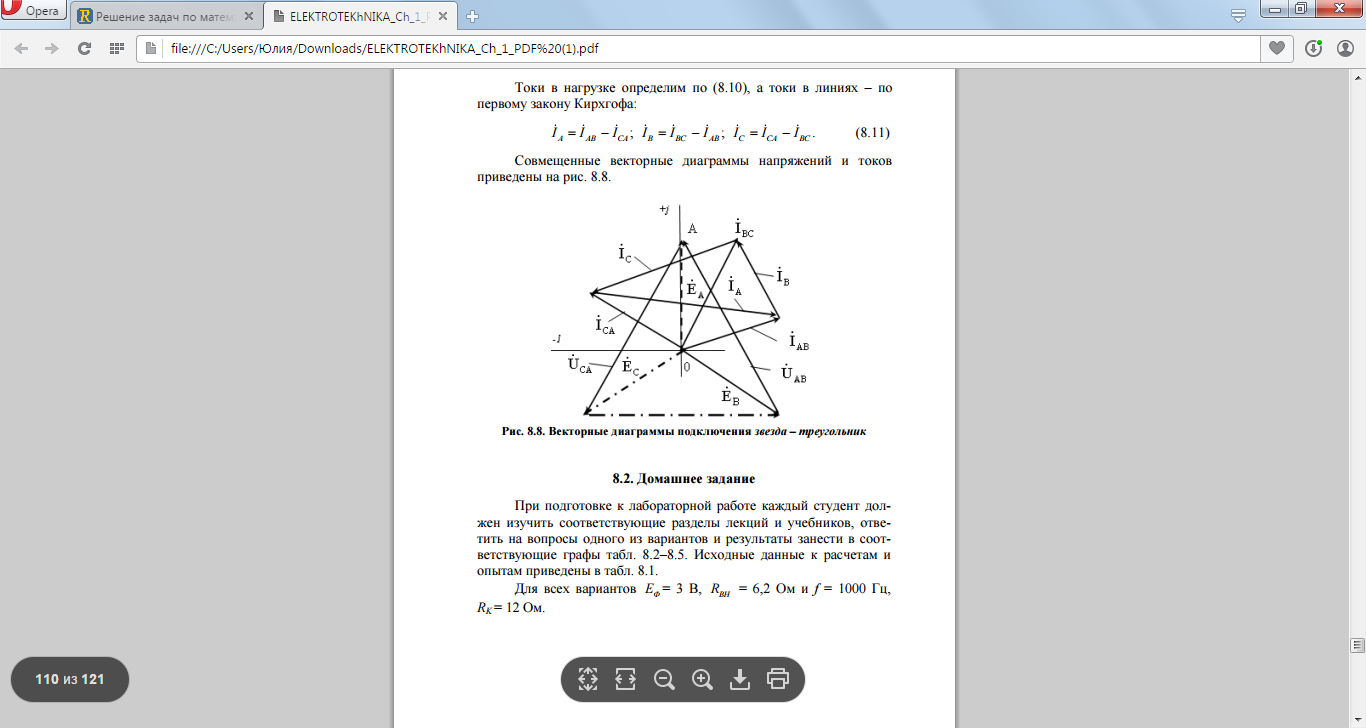 Вопрос: 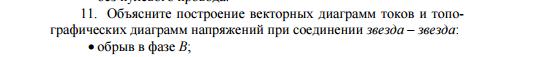 